Invitation to benefit from Flash glucose monitoring technologyDear (Patient Name)You have been identified as being eligible to start the FreeStyle Libre 2 flash glucose monitoring system to help self-manage your diabetes and replace routine finger prick testing1. 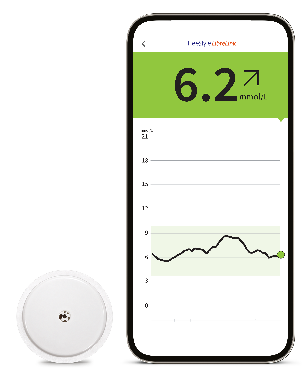 What is the FreeStyle Libre 2 system?The FreeStyle Libre 2 system allows patients to manage their glucose levels without the need for finger prick testing1,2,5, and is proven to decrease HbA1c in people with Type 1 diabetes3 and Type 2 diabetes using insulin4.Easy to wear5 - The sensor is small, water-resistant6, and can be easily applied to the back of the upper arm and lasts up to 14 days7Easy to scan5 - All it takes is a quick 1-second scan over clothes8 to monitor glucose conveniently anytime7 and anywhere6Easy to understand - FreeStyle Libre 2 system users find it easier to interpret results compared to other CGMs9,10What do I need to do? - GP practice to edit accordingly and use either option A or BPlease attend (insert practice name and address, or training location) at (insert time and date) to receive your FreeStyle Libre 2 training.Please book an appointment with the GP surgery by contacting (insert practice contact details) to start your FreeStyle Libre 2 journey.In advance of attending your training, please download the FreeStyle LibreLink* app from the Apple App Store or Google Play using the QR code below. If you don’t have a smartphone, you will be offered a free of charge FreeStyle Libre 2 reader as part of your training. 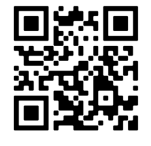 Please connect and share your glucose data with (insert name of GP practice LibreView) by following the simple instructions below; FreeStyle LibreLink* app/phone users:  Open FreeStyle LibreLink App > Menu > Connected Apps > LibreView (connect) > Connect to a Practice > Enter Practice ID (insert) FreeStyle Libre 2 reader users◊ - Visit www.LibreView.com to sign up/sign in > Click on the three little lines in the top right of the screen > Account Settings > My Practices > Enter Practice ID (insert) and click on Add. Users need to upload their glucose data from the reader to LibreView once every 90 daysKind regards(Insert GP Surgery name and contact telephone number)Additional information can be found below:https://progress.freestylediabetes.co.uk/ - FreeStyle Academy training modules https://www.freestylediabetes.co.uk  - Patient oriented site full of information and videos to get you up and running with the sensor and digital health solutions           Abbott Customer Services:General enquiries: 0800 170 1177 (Mon-Fri 8:00am – 8:00pm, Sat 9:00am – 5:00pm)Digital Health Solutions (FreeStyle LibreLink): 0800 612 3006 (Mon-Fri 8:00am – 5:30pm)